Dear Linda,I am writing this letter to have a frank conversation with you. I always believe in sorting out differences rather than holding grudges. A healthy relationship between the two of us will have a positive impact on our children. So, it's important to address some issues I have been facing off lately with you.It is not easy when a child grows up in two different homes as the parenting style will be different. Peter and I have always respected your views and decisions with regard to Sam. If you want Sam to go to bed early, I will certainly respect that and try to maintain that schedule. If you have communicated a routine of Sam that you wish me to follow I will definitely try my best to follow that. Please understand that sometimes the rules may be changed, and we as parents are also capable of taking some decisions. If we are changing some rules it's not that we are not doing it on purpose or showing disrespect to you.I will always try to take into consideration your parenting style, please trust me on that.Yours truly,Sophie.We hope this article gives you some inspiration as a stepmom to write letters to a biological mom.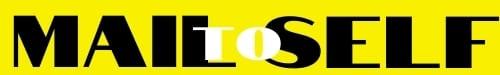 